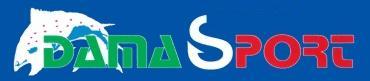 ORGANIZZA  PRESSO  IL  LAGO  CLITUNNOII° TROFEO D’AGOSTO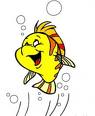 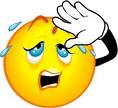 GARA DI PESCA IN NOTTURNA INDIVIDUALENelle seguenti date  29/Luglio e 05 / 19 / 26 AgostoDiario delle manifestazioni:Raduno	Sorteggio	Iniz.Gara	PremiazioneOre 19,00	Ore 19,30	Ore 20,30	Ore 23,30Premiazione :I° di Settore	B.V. € 40,00       2° di Settore		B.V. € 20,00Al termine delle quattro gare verranno inoltre premiati gli assoluti dal 1°  al 4° ,con lo scarto di una gara:1°Ass.  B.V. € 400,00 2°Ass.  B.V. € 200,00  3°Ass. B.V. € 50,004°Ass. B.V. € 50,00 I premi degli assoluti si intendono salvo raggiungimento minimo di 36 concorrenti per ogni gara. Quota di partecipazione € 20,00 a garaI settori saranno composti da 6 / 8 concorrenti max ciascuno Tecnica  roubaisienne max. mt.13,00 e canne fisse   Esche consentite (come da reg. lago): Bigattino Kg.1,5 - Mais Kg.1 – Lombrichi-orsettoE’ severamente proibito detenere all’interno del campo gara altro materiale diverso da quello sopra citato.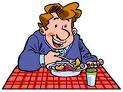 Per iscrizioni e informazioni Tel.:075/8005226----0742/391049ALLA FINE DELL’ULTIMA GARA CENETTA PER TUTTI I PARTECIPANTI  23/07/2011